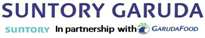 PT. Suntory Garuda Beverages Indonesia is a joint venture company between PT.Garudafood Putra Putri Jaya and Suntory from Japan.This company established in 2011 and responsible for all Garudafood beverages product such as Okky Jelly Drink, Super O2, and our newest product Mirai Ocha.Currently we need a potential candidate to fill a vacant position as:Recruitment Officer, with qualifications:Male or female, maks 27 years oldBachelor degree from majoring Psychology with min GPA 2.75Have experience at least 1 year as recruiter or testerAble to handle a recruitment and selection testAble to facilitate training eventEngineer Team Leader, with qualification:Male, maks 27 years oldDiploma/bachelor degree from majoring machine engineering or electrical engineering with min GPA 2.75Have experience at least 1 year as Team Leader in beverages industryHave knowledge about PLC, UHT, HTSTProduction Team Leader, with qualification:Male, maks 27 years oldBachelor degree from majoring Industrial Engineering or machine engineering with experience in productionHave experience at least 1 year as Team Leader in beverages industryPPIC Officer, with qualification:Male or female maks 27 years oldBachelor degree from any major, preferably majoring in Industrial EngineeringHave experience as production plan staff or inventory control staff (PPIC staff)Able to operate computer, such as Ms Excel, Word, and Power Point  Quality Control Team Leader, with qualification:Male or female maks 27 years oldDiploma / Bachelor degree from majoring chemical, food technology, and biologyHave experience at least 1 year as QC team leader, fresh graduate are welcomeAble of discerning taste and flavourHave knowledge about QC process, and sampling methodeProduct Development Officer, with qualification:Male or female maks 27 years oldDiploma / bachelor degree from majoring food technology with min GPA 2.75Have knowledge about GMP, HACCP, food safety, and halal assurance systemLaboratory Analist, with qualification:Female maks 27 years oldDiploma / bachelor degree from majoring chemical analyst, with min GPA 2.75Able to operate of laboratory equipmentKnow about basic of analytical chemistry, physics, and microbiologyAble to perform verification and validation of analytical methodsFinance & Accounting Officer:Male or female maks 27 years oldDiploma / bachelor degree from accountingHaving experience in reporting, cash flow, AR, APGood knowledge in finance and accounting, preferably have certificate brevet A/B General Qualification:Have initiative, high creativity, honestly, and strong leadershipAble to work independently or with a teamHave good english languange skillsWilling to be placed in Pati, Jawa TengahPlease send your resume to:People Development (PDv)PT. Triteguh Manunggal Sejati & Suntory Garuda BeveragesJl. Kembang Joyo No. 53 Pati or email: asyera.barita@garudafood.co.id (maks attachment file 3 MB)Before December 28, 2013Regards,Asyera Dewi BaritaPeople DevelopmentBeverage Division of Garudafood Group | Member of Tudung GroupJl. Kembang Joyo No. 53 Pati 59117 Jawa Tengah - Indonesiap - (0295)382716 ext.230 | f - (0295)382494